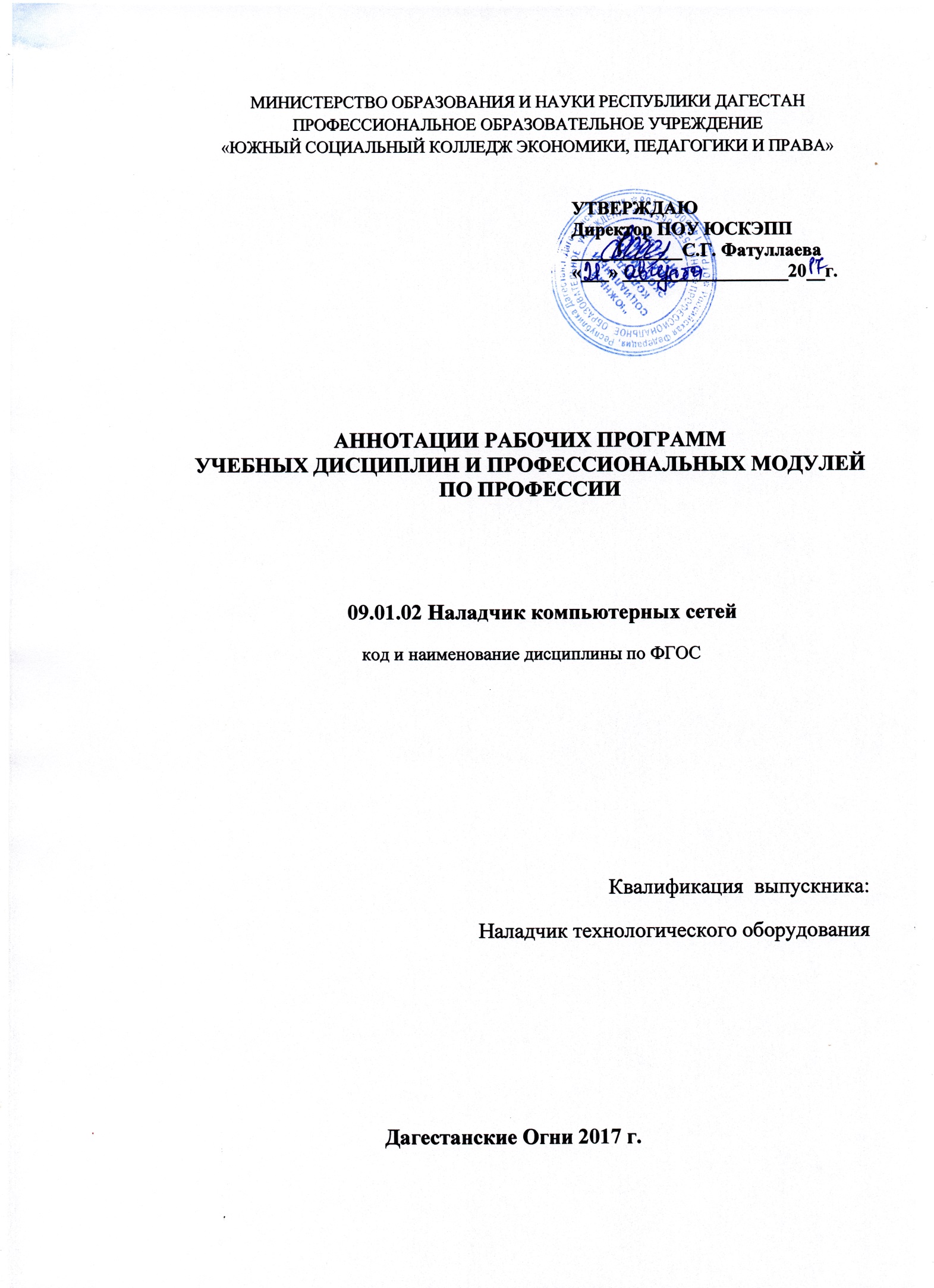 АННОТАЦИЯк рабочей программе дисциплиныОП.01  «Основы информационных технологий»Область применения рабочей программыПрограмма учебной дисциплины является частью основной профессиональной образовательной программы в соответствии с ФГОС по профессии СПО 09.01.02 Наладчик компьютерных сетей.	Место учебной дисциплины в структуре основной профессиональной образовательной программы: дисциплина входит в общепрофессиональный цикл.Цели и задачи учебной дисциплины – требования к результатам освоения дисциплины:В результате освоения учебной дисциплины обучающийся должен уметь:работать с графическими операционными системами персонального компьютера (ПК): включать, выключать, управлять сеансами и задачами, выполняемыми операционной системой персонального компьютера;работать с файловыми системами, различными форматами файлов, программами управления файлами;работать в прикладных программах: текстовых и табличных редакторах, редакторе презентаций;пользоваться сведениями из технической документации и файлов-справок;В результате освоения учебной дисциплины обучающийся должен знать:основные понятия: информация и информационные технологии;технологии сбора, хранения, передачи, обработки и предоставления информации;классификацию информационных технологий по сферам применения: обработка текстовой и числовой информации; гипертекстовые способы хранения и представления информации, языки разметки документов;общие сведения о компьютерах и компьютерных сетях: понятие информационной системы, данных, баз данных, персонального компьютера, сервера;назначение компьютера; логическое и физическое устройство компьютера;аппаратное и программное обеспечение, процессор, оперативные запоминающие устройства ОЗУ, дисковая и видео подсистема;периферийные устройства: интерфейсы, кабели и разъемы;операционную систему ПК, файловые системы, форматы файлов, программы управления файлами;локальные сети: протоколы и стандарты локальных сетей; топология сетей, структурированные кабельные системы;сетевые адаптеры, концентраторы, коммутаторы;логическая структуризация сети;поиск файлов, компьютеров и ресурсов сетей;идентификацию и авторизацию пользователей и ресурсов сетей;общие сведения о глобальных компьютерных сетях (Интернет), адресацию, доменные имена, протоколы передачи данных, гипертекстовое представление информации, сеть World Wide Web (WWW), электронную почту;серверное и клиентское программное обеспечение; информационную безопасность: основные виды угроз, способы противодействия угрозам.Дополнительные  знания  и  умения    Вариативная  часть  направлена  на  расширение  и  углубление  подготовки,  определяемой  содержание обязательной  части,  получения  дополнительных  компетенций,  умений  и  знаний,  необходимых  для  обеспечения  конкурентоспособности  выпускника  в  соответствии  с  запросами  регионального  рынка труда  и  возможностями  продолжения  образования.Обучающийся в ходе освоения дополнительных  знаний должен:знать:- информационные  процессы  как  основа  информационных  технологий;- понятие и  структура  информационного  процесса;- взаимодействие  информационных процессов  в  структуре  информационной    технологии;- назначение  и   структура графического  интерфейса;уметь:- кодировать  информацию;- использовать  инструментальные  системы  для  разработки  экспертных  систем;- использовать  прикладное  и  инструментальное  программное обеспечение;- устанавливать  различные  типы драйверов;- выполнять  инсталляцию  и  реанимацию  операционной системы;- выполнять  настройку  устройств, системных  служб,  драйверов,  дополнительных  программ.Количество часов на освоение рабочей программы учебной дисциплины:максимальной учебной нагрузки обучающегося  69 часов, в том числе:обязательной аудиторной учебной нагрузки обучающегося  46 часа;самостоятельной работы обучающегося  23 часов. 2. Структура учебной дисциплины 2.1. Объем учебной дисциплины и виды учебной работыПримерный тематический план и содержание учебной дисциплины «Основы информационных технологий»Введение  1.  Введение в специальность.Тема 1.1. Информация и информационные технологии.Тема 1.2. Общие сведения о компьютерах.Тема 1. 3. Операционные системы персонального компьютера.Тема 1. 4. Прикладные программы.Тема 1. 5. Сети и сетевые технологии.АННОТАЦИЯк рабочей программе дисциплиныОП.02 «Основы электротехники»1.1. Область применения программы:Программа учебной дисциплины является частью основной профессиональной образовательной программы по профессии СПО 09.01.02 Наладчик компьютерных сетей1.2. Место учебной дисциплины в структуре основной профессиональной образовательной программы: общепрофессиональный цикл.1.3. Цели и задачи  учебной  дисциплины – требования к результатам освоения дисциплины:В результате освоения дисциплины обучающийся должен уметь:-производить расчет параметров электрических цепей;-собирать электрические схемы и проверять их работу;-применять основные законы электротехники;-рассчитывать характеристики электротехнических цепей и устройств;-применять полученные знания на практике; В результате освоения дисциплины обучающийся должен знать: -методы преобразования электрической энергии;-сущность физических процессов, происходящих в электрических и магнитных цепях,  порядок расчета их параметров; -принцип и устройство электроизмерительных приборов;-основные законы электротехники;1.4. Рекомендуемое количество часов на освоение программы дисциплины:максимальной учебной нагрузки обучающегося 54 час, в том числе:обязательной аудиторной учебной нагрузки обучающегося  36 час;самостоятельной работы обучающегося  18 часа.2. Структура и примерное содержание учебной дисциплины2.1. Объем учебной дисциплины и виды учебной работы.Примерный тематический план и содержание учебной дисциплины «Основы электротехники».Раздел 1.  Электрические и магнитные цепи.Тема 1.1. Электрическое поле. Электрические цепи постоянного тока.Тема 1.2. Магнитные цепи.Тема 1.3. Электромагнитная индукция.Тема 1.4. Электрические цепи переменного тока.Раздел 2. Электротехнические устройства.Тема 2.1. Электроизмерительные приборы и электрические измерения.АННОТАЦИЯк рабочей программе дисциплиныОП.03  «Основы электроники и цифровой схемотехники»Область применения программы.Программа учебной дисциплины является частью основной профессиональной образовательной программы по профессии СПО 09.01.02 Наладчик компьютерных сетей. Место дисциплины в структуре программы подготовки квалифицированных рабочих, служащих: дисциплина входит в общепрофессиональный цикл.Цели и задачи учебной дисциплины – требования к результатам освоения учебной дисциплины:В результате освоения учебной дисциплины обучающийся должен уметь:определять параметры полупроводниковых приборов и элементов системотехники;В результате освоения учебной дисциплины обучающийся должен знать:основные сведения об электровакуумных и полупроводниковых приборах, выпрямителях, колебательных системах, антеннах; усилителях, генераторах электрических сигналов;общие сведения о распространении радиоволн;принцип распространения сигналов в линиях связи;сведения о волоконно-оптических линиях;цифровые способы передачи информации;общие сведения об элементной базе схемотехники (резисторы, конденсаторы, диоды, транзисторы, микросхемы, элементы оптоэлектроники);логические элементы и логическое проектирование в базисах микросхем;функциональные узлы (дешифраторы, шифраторы, мультиплексоры, демультиплексоры, цифровые компараторы, сумматоры, триггеры, регистры, счетчики);запоминающие устройства на основе БИС/СБИС;цифро-аналоговые и аналого-цифровые преобразователи.1.4. Рекомендуемое количество часов на освоение программы дисциплины:максимальной учебной нагрузки обучающегося 69  час, в том числе:обязательной аудиторной учебной нагрузки обучающегося  46  час;самостоятельной работы обучающегося    23 часов.2. Структура и содержание учебной дисциплины2.1. Объем учебной дисциплины и виды учебной работы.Примерный тематический план и содержание учебной дисциплины «Основы электроники и цифровой схемотехники»Раздел 1. Основы электроникиТема 1.1. Электронные приборы.Тема 1.2. Распространение сигналов и радиоволн.Раздел 2. Основы цифровой схемотехники.Тема 2.1. Элементы цифровых электронных цепей.Тема 2.2. Логические элементы и логическое проектирование в базисах микросхем.Тема 2.3. Функциональные узлы.Тема 2.4. Запоминающие устройства на основе БИС/СБИС. Цифро-аналоговые и аналого-цифровые преобразователи.АННОТАЦИЯк рабочей программе дисциплиныОП.04  «Охрана труда и техника безопасности»Область применения программыРабочая программа учебной дисциплины является частью основной профессиональной образовательной программы в соответствии с ФГОС по профессии СПО 09.01.02 Наладчик компьютерных сетей.Рабочая программа учебной дисциплины может быть использована: в дополнительном профессиональном образовании, в программе повышения квалификации по профессии Мастер по обработке цифровой информации  при наличии профессионального образования профессиональной подготовке мастера по обработке цифровой информации при наличии основного (общего) образования.  1.2. Место дисциплины в структуре основной профессиональной образовательной программы: общепрофессиональный цикл. 1.3. Цели и задачи учебной дисциплины – требования к результатам освоения дисциплины:В результате освоения дисциплины обучающийся должен уметь: - выполнять санитарно-технологические требования на рабочем месте и в производственной зоне, нормы и требования к гигиене и охране труда.В результате освоения дисциплины обучающийся должен знать: - правила техники безопасности и охраны труда при работе с электрооборудованием;- нормативные документы по использованию средств вычислительной техники и видеотерминалов;- виды и периодичность инструктажа по ТБ и ОТ.1.4. Рекомендуемое количество часов на освоение учебной дисциплины:максимальной учебной нагрузки обучающегося 66 часов, в том числеобязательной аудиторной учебной нагрузки обучающегося 44 часов; самостоятельной работы обучающегося 22 часов.2. Структура и примерное  содержание учебной дисциплины.2.1. Объем учебной дисциплины и виды учебной работы.Примерный тематический план и содержание учебной дисциплины«Охрана труда и техника безопасности»Раздел 1. Основные понятия охраны труда и техники безопасности.Тема 1.1.  Основные понятия и  правовые  основы охраны труда.Тема 1. 2. Производственный травматизм и профессиональные заболевания.Тема 1.3. Организация охраны труда.Тема 1. 4. Основы производственной санитарии.Раздел 2. Безопасность труда.Тема 2.1. Безопасность труда при выполнении работ на ПК с использованием периферийного и мультимедийного оборудования.Тема 2.2. Электробезопасность.Тема 2.3. Основы пожарной безопасности.Тема 2.4.  Доврачебная помощь при несчастных случаях и заболеваниях.АННОТАЦИЯк рабочей программе дисциплиныОП.05  «Экономика организации»1.1. Область применения программы.Программа учебной дисциплины является частью основной профессиональной образовательной программы по профессии 09.01.03 Наладчик компьютерных сетей	1.2. Место дисциплины в структуре основной профессиональной образовательной программы: общепрофессиональный цикл 1.3. Цели и задачи учебной дисциплины – требования к результатам освоения дисциплины:В результате освоения дисциплины обучающийся должен уметь:воспринимать изменения в условиях производства, рыночной экономики и предпринимательства; находить и использовать необходимую экономическую информацию; В результате освоения дисциплины обучающийся должен знать: основы экономики, подходы к анализу экономической ситуации в стране и за рубежом, денежно-кредитную и налоговую политику; механизмы ценообразования на продукцию (услуги), формы оплаты труда в современных условиях; законодательство по охране авторских прав.1.4. Рекомендуемое количество часов на освоение учебной дисциплины:максимальной учебной нагрузки обучающегося 54 часов, в том числе:обязательной аудиторной учебной нагрузки   обучающегося  36 час.2. Структура и содержание учебной дисциплины.  2.1. Объем учебной дисциплины и виды учебной работы.Примерный тематический план и содержание учебной дисциплины«Экономика организации»Раздел 1. Введение.  Содержание учебного материала.Раздел 1. Организация в условиях рыночной экономики.Тема 1.1. Организация и ее отраслевые особенности.Тема 1.2. Предпринимательство и организационно-правовые формы организации.  Тема 2.1. Основные производственные фонды.Тема 2.2. Оборотные производственные фонды.Тема 2.3. Капитальные вложения и их эффективность.Тема 2.4. Нематериальные активы организации.Раздел 3. Трудовые ресурсы и оплата труда в организации.Тема 3.1. Трудовые ресурсы организации и производительность труда.Тема 3.2. Формы и системы оплаты труда.Раздел 4. Показатели деятельности организации.Тема 4.1. Издержки производства и реализации продукции.Тема 4.2. Ценообразование.Тема 4.3. Прибыль и рентабельность.Раздел 5. Планирование деятельности организации.Тема 5.1. Планирование: принципы, виды и методы.Тема 5.2. Основные показатели эффективности деятельности организацииАННОТАЦИЯк рабочей программе дисциплины    ОП.06  «Безопасность жизнедеятельности»1.1. Область применения программыРабочая программа учебной дисциплины является частью примерной основной профессиональной образовательной программы в соответствии с ФГОС по  профессии СПО 09.01.02 Наладчик компьютерных сетей.Рабочая программа учебной дисциплины может быть использована в дополнительном профессиональном образовании (в программах повышения квалификации и переподготовки) и профессиональной подготовке работников в области транспорта1.2. Место дисциплины в структуре основной профессиональной образовательной программы: дисциплина входит в общепрофессиональный цикл.1.3. Цели и задачи дисциплины – требования к результатам освоения дисциплины:       В результате освоения дисциплины обучающийся должен уметь:- организовывать и проводить мероприятия по защите работающих и населения от негативных воздействий чрезвычайных ситуаций;- предпринимать профилактические меры для снижения уровня опасностей различного вида и устранения их последствий в профессиональной деятельности и быту;- использовать средства индивидуальной и коллективной защиты от оружия массового поражения;- применять первичные средства пожаротушения;- ориентироваться в перечне военно-учетных специальностей и самостоятельно определять среди них родственные полученной профессии; - применять профессиональные знания в ходе исполнения обязанностей военной службы на воинских должностях в соответствии с полученной профессией; - владеть способами бесконфликтного общения и саморегуляции в повседневной деятельности и экстремальных условиях военной службы;- оказывать первую помощь пострадавшим; В результате освоения дисциплины обучающийся должен знать:- принципы обеспечения устойчивости объектов экономики, прогнозирования развития событий и оценки последствий при техногенных чрезвычайных ситуациях и стихийных явлениях, в том числе в условиях противодействия терроризму как серьезной угрозе национальной безопасности России;- основные виды потенциальных опасностей и их последствия в профессиональной деятельности и быту, принципы снижения вероятности их реализации;- основы военной службы и обороны государства;- задачи и основные мероприятия гражданской обороны;- способы защиты населения от оружия массового поражения;- меры пожарной безопасности и правила безопасного поведения при пожарах;- организацию и порядок призыва граждан на военную службу и поступления на нее в добровольном порядке;- основные виды вооружения, военной техники и специального снаряжения, состоящих на вооружении (оснащении)воинских подразделений, в которых имеются военно-учетные специальности, родственные профессиям НПО; - область применения получаемых профессиональных знаний при исполнении обязанностей военной службы;- порядок и правила оказания первой помощи пострадавшим. 1.4. Рекомендуемое количество часов на освоение программы дисциплины:максимальной учебной нагрузки обучающегося 46 часов, в том числе:обязательной аудиторной учебной нагрузки обучающегося 32 часов;самостоятельной работы обучающегося 16 часов.2. Структура и примерное содержание учебной дисциплины.2.1. Объем учебной дисциплины и виды учебной работы.Примерный тематический план и содержание учебной дисциплины«Безопасность жизнедеятельности»Раздел 1. Обеспечение безопасности жизнедеятельности.Тема 1.1. Введение.Тема 1.2. Научно-технический прогресс и среда обитания современного человека.Раздел 2. Безопасность жизнедеятельности в чрезвычайных ситуациях.Тема 2.1. Чрезвычайные ситуации мирного времени.Тема 2.2. Чрезвычайные ситуации военного времени.Раздел 3. Применение медицинских знаний при ликвидации чрезвычайных ситуаций.Тема 3.1. Оказание первой медицинской помощи пострадавшим в ДТП и чрезвычайных ситуациях.Раздел 4. Основы здорового образа жизни.Тема 4.2. Вредные привычки и их влияние на здоровьеАННОТАЦИЯк рабочей программе дисциплиныОУДП.03  «Математика: алгебра и начала математического анализа; геометрия»1.1. Область применения программыПрограмма учебной дисциплины является частью основной профессиональной образовательной программы в соответствии с ФГОС по профессии СПО 09.01.02 Наладчик компьютерных сетей.1.2. Место учебной дисциплины в структуре основной профессиональной образовательной программы: дисциплина Математика: алгебра и начала математического анализа; геометрия входит в Общеобразовательный цикл.1.3. Цели и задачи учебной дисциплины – требования к результатам освоения учебной дисциплины:Целями освоения учебной дисциплины Математика: алгебра и начала математического анализа; геометрия являются:формирование представлений о математике как универсальном языке науки, средстве моделирования явлений и процессов, об идеях и методах математики; развитие логического мышления, пространственного воображения, алгоритмической культуры, критичности мышления на уровне, необходимом для будущей профессиональной деятельности, для продолжения образования и самообразования;овладение математическими знаниями и умениями, необходимыми в повседневной жизни, для изучения смежных естественнонаучных дисциплин на базовом уровне и дисциплин профессионального цикла, для получения образования в областях, не требующих углубленной математической подготовки;воспитание средствами математики культуры личности, понимания значимости математики для научно-технического прогресса, отношения к математике как к части общечеловеческой культуры через знакомство с историей развития математики, эволюцией математических идей.Задачи дисциплины Математика: алгебра и начала математического анализа; геометрия:систематизация сведений о числах; изучение новых видов числовых выражений и формул; совершенствование практических навыков и вычислительной культуры, расширение и совершенствование алгебраического аппарата, сформированного в основной школе, его применение к решению математических и нематематических задач;расширение и систематизация общих сведений о функциях, пополнение класса изучаемых функций, иллюстрация широты применения функций для описания и изучения реальных зависимостей;изучение свойств пространственных тел, формирование умения применять полученные знания для решения практических задач;развитие представлений о вероятностно-статистических закономерностях в окружающем мире, совершенствование интеллектуальных и речевых умений путем обогащения математического языка, развития логического мышления; знакомство с основными идеями и методами математического анализа.В результате освоения учебной дисциплины обучающийся должен уметь:Выполнять тождественные преобразования выражений, содержащих степенные, показательные, логарифмические и тригонометрические выражения.                                                                                             Строить графики степенной, показательной, логарифмической и тригонометрических функций.Решать простейшие уравнения и неравенства, содержащие степенные, показательные, логарифмические и тригонометрические функции.Изображать геометрические фигуры на чертеже и производить простейшие построения на плоскости.Выполнять операции над векторами и пользоваться свойствами этих операций.В результате освоения учебной дисциплины обучающийся должен знать:свойства арифметического корня натуральной степени;свойства степени с рациональным показателем;свойства логарифмов и основное логарифмическое тождество;основные тригонометрические формулы;таблицу производных элементарных функций;аксиомы стереометрии, основные понятия и уметь применять их при решении задач1.4. Рекомендуемое количество часов на освоение программы учебной дисциплины:максимальной учебной нагрузки обучающегося 428 часов, в том числе:обязательной аудиторной учебной нагрузки обучающегося 285 часов;самостоятельной работы обучающегося 143 часов.2.Структура и содержание учебной дисциплины2.1. Объем учебной дисциплины и виды учебной работыПримерный тематический план и содержание учебной дисциплины«Математика: алгебра и начала математического анализа; геометрия»Раздел 1. Развитие и понятие о числе.Тема 1.1. Действительные числа.Тема 1.2. Приближенные вычисления.Тема 1.3. Комплексные числа.Раздел 2. Корни, степени, логарифмы.Тема 2.1.  Корни и степени.Тема 2.2. Логарифм числа.Тема 2.3. Преобразование алгебраических выражений.Раздел 3. Основы тригонометрии.Тема 3.1. Определение тригонометрических функций.Тема 3.2. Преобразование простейших тригонометрических выражений.Тема 3.3. Решение уравнений и неравенств.Раздел 4. Прямые и плоскости в пространстве.Тема 4.1. Взаимное расположение прямых и плоскостей.Тема4.2.  Геометрические преобразования  пространства.Раздел 5. Уравнения и неравенства.Тема 5.1. Решение иррациональных, тригонометрических, показательных, логарифмических уравнений.Раздел 6. Функции, их свойства и графики.Тема 6.1. Область определения, область значений.Тема 6.2. Степенные, показательные, логарифмические и тригонометрические функции.Раздел 7. Начала математического анализа.Тема 7.1. Последовательности.Тема 7.2 Производная.Тема 7.3. Применение производной к исследованию функций и построению графиков.Тема 7.4. Первообразная  и интеграл.Раздел 8. Многогранники.Тема 8.1. Призма.Тема 8.2. Пирамида.Тема 8.3. Правильные многогранники.Раздел 9. Тела и поверхности вращения.Тема 9.1. Цилиндр. Конус. Сечение плоскостями.Тема 9.2. Шар и сфера. Касательная плоскость к сфере.Раздел 10. Измерения в геометрии.Тема 10.1. Объемы фигур.Тема 10.2. Подобия тел.Раздел 11. Координаты и векторы.Тема 11.1. Прямоугольная система координат.Тема 11.2. Вектор. Использование координат и векторов при решении задач.АННОТАЦИЯк рабочей программе дисциплиныОУДб.01  «Русский язык и литература»1.1. Область применения программы.Программа учебной дисциплины «Русский язык и литература» является частью основной профессиональной образовательной программы среднего профессионального образования базовой подготовки по профессии                                                                                                                                                                                                                                                                                                                                                                                                                                                                                                                                                              СПО 09.01.02 Наладчик компьютерных сетей. Программа учебной дисциплины «Русский язык и литература» является частью общеобразовательной подготовки студентов в учреждениях СПО.                                                                                                                                                                                                                     1.2. Место дисциплины в структуре основной профессиональной образовательной программы: Учебная дисциплина «Русский язык и литература» относится к циклу  общеобразовательной подготовки.1.3. Цели и задачи дисциплины – требования к результатам освоения дисциплины:В результате освоения дисциплины учащийся должен уметь:Воспроизводить содержание литературного произведения;Анализировать и интерпретировать художественное произведение, используя сведения по истории и теории литературы (тематика, проблематика, нравственный пафос, система образов, особенности композиции, изобразительно-выразительные средства языка, художественная деталь); анализировать эпизод (сцену) изученного произведения, объяснять его связь с проблематикой произведения;Соотносить художественную литературу с общественной жизнью и культурой; раскрывать конкретно-историческое и общечеловеческое содержание изученных литературных произведений; выявлять «сквозные» темы и ключевые проблемы русской литературы; соотносить произведение с литературным направлением эпохи;Определять род и жанр произведения;Сопоставлять литературные произведения;Выявлять авторскую позицию;Выразительно читать изученные произведения (или их фрагменты), соблюдая нормы литературного произношения;Аргументировано формулировать свое отношение к прочитанному произведению;Писать рецензии на прочитанные произведения и сочинения разных жанров на литературные темы;Осуществлять речевой самоконтроль; оценивать устные и письменные высказывания с точки зрения языкового оформления, эффективности достижения поставленных коммуникативных задач;Анализировать языковые единицы с точки зрения правильности, точности и уместности их употребления;Проводить  лингвистический анализ текстов различных функциональных стилей и разновидностей языка;Извлекать необходимую информацию из различных источников: учебно-научных текстов, справочной литературы, средств массовой информации;Применять в практике речевого общения основные орфоэпические, лексические, грамматические нормы современного русского литературного языка;Соблюдать в практике письма орфографические и пунктуационные  нормы современного русского литературного языка;Соблюдать нормы речевого поведения в различных сферах и ситуациях общения.В результате освоения дисциплины студент должен знать:Образную природу словесного искусства;Содержание изученных литературных произведений;Основные факты жизни и творчества писателей-классиков XIX–XX вв.;Основные закономерности историко-литературного процесса и черты литературных направлений;Основные теоретико-литературные понятия;Связь языка и истории; культуры русского и других народов;Смысл понятий: речевая ситуация и её компоненты, литературный язык, языковая норма, культура речи;Основные единицы и уровни языка, их признаки и взаимосвязь;Орфоэпические, лексические, грамматические и пунктуационные нормы речевого поведения в социально-культурной, учебно-научной, официально-деловой сферах общения.1.4. Рекомендуемое количество часов на освоение программы дисциплины:Максимальной учебной нагрузки студента 428 часов, в том числе:Обязательной аудиторной учебной нагрузки студента  285 часов;Самостоятельной работы студента 143 часов.2. Структура и примерное содержание учебной дисциплины.   2.1. Объем учебной дисциплины и виды учебной работы.Примерный тематический план и содержание учебной дисциплины«Русский язык и литература»Раздел 1. Русская литература 19 века. В контексте мировой литературы.Тема 1.1  Русская классическая литература первой половины XIX века.Тема 1.2. Русская классическая литература первой половины XIX века.Раздел 2. Русская литература XX века.Тема 2.1. Русская литература конца XIX- началеXX века.Тема 2.2. Пути развития русской литературы первой половины XX века.Тема 2.3. Пути развития русской литературы второй половины XX века.Тема 2.4. Проза второй половины  XX века.Тема 2.5. Зарубежная литература XX века.Введение. Основные сведения о русском языкеТема 1 Язык и речь. Функциональные стили речи.Тема 2. Лексика.Тема 3. Фразеология.Тема 4. Орфоэпия.Тема 5. Фонетика.Тема 6. Орфография.Тема 7. Система морфем русского языка.Тема 8. Словообразование в русском языке.Тема 9. Морфология и орфография.Тема 10. Части речи.Тема 11. Синтаксис и пунктуация.АННОТАЦИЯк рабочей программе дисциплиныОУДб.02 «Иностранный язык (английский)»1.1. Область применения рабочей программы.Рабочая программа учебной дисциплины является частью основной профессиональной образовательной программы в соответствии с ФГОС по профессиям СПО  09.01.02 Наладчик компьютерных сетей. Примерная программа ориентирована на достижение следующих целей:Дальнейшее развитие иноязычной коммуникативной компетенции (речевой, языковой, социокультурной, компенсаторной, учебно-познавательной):Речевая компетенция – совершенствование коммуникативных умений в четырех основных видах речевой деятельности (говорении, аудировании, чтении и письме); умений планировать свое речевое и неречевое поведение;Языковая компетенция – овладение новыми языковыми средствами в соответствии с отобранными темами и сферами общения: увеличение объема используемых лексических единиц; развитие навыков оперирования языковыми единицами в коммуникативных целях;Социокультурная компетенция – увеличение объема знаний о социокультурной специфике страны/стран изучаемого языка, совершенствование умений строить свое речевое и неречевое поведение адекватно этой специфике, формирование умений выделять общее и специфическое в культуре родной страны и страны изучаемого языка;Компенсаторная компетенция – дальнейшее развитие умений объясняться в условиях дефицита языковых средств при получении и передаче иноязычной информации;Учебно-познавательная компетенция – развитие общих и специальных учебных умений, позволяющих совершенствовать учебную деятельность по овладению иностранным языком, удовлетворять с его помощью познавательные интересы в других областях знания;Развитие и воспитание способности и готовности к самостоятельному и непрерывному изучению иностранного языка, дальнейшему самообразованию с его помощью, использованию иностранного языка в других областях знаний; способности к самооценке через наблюдение за собственной речью на родном и иностранном языках; личностному самоопределению в отношении будущей профессии; социальная адаптация; формирование качеств гражданина и патриота.1.2. Место учебной дисциплины в структуре основной профессиональной образовательной программы: базовая дисциплина входит в общеобразовательный цикл.1.3. Цели и задачи учебной дисциплины – требования к результатам освоения дисциплины:В результате освоения учебной дисциплины обучающийся должен уметь: Говорение:– вести диалог (диалог–расспрос, диалог–обмен мнениями/суждениями, диалог–побуждение к действию, этикетный диалог и их комбинации) в ситуациях официального и неофициального общения в бытовой, социокультурной и учебно-трудовой сферах, используя аргументацию и эмоционально-оценочные средства;– рассказывать, рассуждать в связи с изученной тематикой, проблематикой прочитанных/прослушанных текстов; описывать события, излагать факты, делать сообщения;– создавать словесный социокультурный портрет своей страны и страны/стран изучаемого языка на основе разнообразной страноведческой и культуроведческой информации;Аудирование:– понимать относительно полно (общий смысл) высказывания на изучаемом иностранном языке в различных ситуациях общения;– понимать основное содержание аутентичных аудио- или видеотекстов познавательного характера на темы, предлагаемые в рамках курса, выборочно извлекать из них необходимую информацию;– оценивать важность/новизну информации, определять свое отношение к ней;Чтение:– читать аутентичные тексты разных стилей (публицистические, художественные, научно-популярные и технические), используя основные виды чтения (ознакомительное, изучающее, просмотровое/поисковое) в зависимости от коммуникативной задачи;Письменная речь:– описывать явления, события, излагать факты в письме личного и делового характера;– заполнять различные виды анкет, сообщать сведения о себе в форме, принятой в стране/странах изучаемого языка.В результате освоения учебной дисциплины обучающийся должен знать:– значения новых лексических единиц, связанных с тематикой данного этапа и с соответствующими ситуациями общения;– языковой материал: идиоматические выражения, оценочную лексику, единицы речевого этикета, перечисленные в разделе «Языковой материал» и обслуживающие ситуации общения в рамках изучаемых тем;– новые значения изученных глагольных форм (видовременных, неличных), средства и способы выражения модальности; условия, предположения, причины, следствия, побуждения к действию;– лингвострановедческую, страноведческую и социокультурную информацию, расширенную за счет новой тематики и проблематики речевого общения;– тексты, построенные на языковом материале повседневного и профессионального общения, в том числе инструкции и нормативные документы по профессиям и специальностям СПО;Обучающийся должен использовать приобретенные знания и умения в практической и профессиональной деятельности, повседневной жизни.1.4. Рекомендуемое количество часов на освоение примерной программы учебной дисциплины:2. Структура и примерное содержание учебной дисциплины2.1. Объем учебной дисциплины и виды учебной работы.Примерный тематический план и содержание учебной дисциплины«Иностранный язык (английский)»Тема 1.  Описание людей  (внешность, характер, личностные качества, профессии).Тема 2.  Межличностные отношения.Тема 3.  Человек, здоровье, спорт.Тема 4.  Город, деревня, инфраструктура.Тема 5.  Природа и человек.Тема 6.  Научно – технический прогресс.Тема 7.  Повседневная жизнь. Условия жизни.Тема 8.  Досуг.Тема 9.  Новости, средства массовой информации.Тема 10. Культурные и национальные традиции, краеведение, обычаи и праздники.Тема 11. Государственное устройство. Правовые институты.Тема 12. Межличностные отношения (социальные и производственные).Тема 13. Образование, профессии, специальности, карьера.Тема 14. Страны, народы, история.Тема 15. Туризм. Краеведение.Тема 16. Искусство, музыка, литератураАННОТАЦИЯк рабочей программе дисциплиныОУДб.04 «История»  1.паспорт рабочей программы учебной дисциплины «история».1.1. Область применения рабочей программы.Рабочая программа учебной дисциплины является частью основной профессиональной образовательной программы в соответствии с фгос  по профессии спо. Рабочая программа составлена на основе федерального государственного образовательного стандарта среднего (полного) общего образования, утвержденного приказом министерства образования и науки рф от 17.05.2012 г. № 413, и примерной программы учебной дисциплины «история» для профессий среднего профессионального образования.1.2. Место учебной дисциплины в структуре основной профессиональной образовательной программы.Учебная дисциплина «история» относится к общеобразовательному циклу. 1.3. Цели и задачи учебной дисциплины – требования к результатам освоения учебной дисциплины:В результате освоения учебной дисциплины студент должен знать:З. 1.  Основные факты, процессы и явления, характеризующие целостность и системность отечественной и  всемирной истории.З. 2. Периодизацию отечественной и всемирной истории.З. 3. Современные версии и трактовки важнейших проблем отечественной и всемирной истории.З. 4.  Особенности исторического пути россии, её роль в мировом сообществе.В результате освоения учебной дисциплины студент должен уметь:У. 1.  Проводить поиск исторической информации в источниках разного типа.У.2.  Критически анализировать источник исторической информации.У.3.  Анализировать историческую информацию в разных знаковых схемах.У.4.  Различать в исторической информации факты, мнения, исторические описания и исторические объяснения.У.5. Устанавливать причинно-следственные связи между событиями и явлениями, пространственно-временные рамки изучаемых явлений и процессов.У.6. Участвовать в дискуссиях  по историческим проблемам, формулировать собственную позицию по обсуждаемым вопросам, используя для аргументации исторические сведения.У.7. Представлять результаты изучения исторического материала в формах конспекта, реферата, рецензии.1.4.  Количество часов на освоение рабочей программы учебной дисциплины: максимальная учебная нагрузка студента – 256 часов, в том числе:Обязательная аудиторная учебная нагрузка студента  - 171 часов;Самостоятельная работа студента – 85 часов.2.  Структура и примерное содержание учебной дисциплины.2.1. Объем учебной дисциплины и виды учебной работы.Примерный тематический план и содержание учебной дисциплины«История»Введение. История как наука.Тема 1. Древнейшая стадия истории человечества.Тема 2. Цивилизации Древнего мира.Тема 3. Цивилизации Запада и Востока в Средние века.Тема 4. История России с древнейших времен до конца XVII века.Тема 5. Истоки индустриальной цивилизации: страны Западной Европы в XVI – XVIII вв.Тема 6. Россия в XVIIIвеке.Тема 7. Процесс модернизации в традиционных обществах.Тема 8. Становление индустриальной цивилизации.Тема  9. Россия в XIX веке.Тема 10. От Новой истории к Новейшей.Тема 11. Между мировыми войнами.Тема 12. Вторая мировая война.Тема 13. Мир во второй половине XXвека.Тема 14. СССР в 1945 – 1991 гг.Тема 15. Россия и мир на рубеже XX-XXI вв.АННОТАЦИЯк рабочей программе дисциплиныОУДб.05.  «Физическая культура»1.  Паспорт рабочей программы  учебной дисциплины «Физическая культура».Область применения программы.Рабочая  программа  общеобразовательной  учебной  дисциплины  является частью основной профессиональной образовательной программы  для  реализации образовательной  программы  среднего  общего  образования,    для    профессий среднего  профессионального  образования  (далее  СПО)   09.01.02 Наладчик компьютерных сетей.1.2.  Место  дисциплины  в  структуре  основной  профессиональной. образовательной программы: дисциплина  входит   в обще  образовательный цикл.1.3.     Цели  и  задачи  общеобразовательной    учебной  дисциплины  -требования к результатам освоения дисциплины:В результате освоения дисциплины обучающийся должен уметь:-  использовать  физкультурно-оздоровительную  деятельность  для укрепления здоровья, достижения жизненных и профессиональных целей.В результате освоения дисциплины обучающийся должен знать:-  о  роли  физической  культуры  в  общекультурном,   профессиональном  и социальном развитии человека;- основы здорового образа жизни.1.4.    Количество  часов  на  освоение  рабочей  программы общеобразовательной  дисциплины:максимальной учебной нагрузки обучающегося -257 часов, в том числе:обязательной аудиторной учебной нагрузки обучающегося -171 часов;самостоятельной работы обучающегося -86 часов.Структура и содержание учебной дисциплины.Объем учебной дисциплины и виды учебной работы.Примерный тематический план и содержание учебной дисциплины«Физическая культура»Раздел 1. Теоретический раздел.Тема 1.1. Физическая культура в общекультурной и профессиональной подготовке студентов.Тема 1.2. Основы здорового образа жизни.Тема 1.3. Физические способности человека и их развитие.Раздел 2. Методико –практический раздел.Тема 2.1. Утренняя гигиеническая гимнастика. Методика составления и проведения.Тема 2.2. Методы контроля за состоянием здоровья и физическим развитием.Тема 2.3. Методика составления индивидуальных программ физического самовоспитания.Раздел 3. Легкая атлетика.Тема 3.1. Общая физическая подготовка.Тема 3.2. Бег на короткие дистанции. Прыжок в длину с места.Тема 3.3. Прыжки в длину с разбега способом «согнув ноги». Эстафетный бег. Тема 3.4. Прыжки в высоту с разбега способом «перешагивание».Тема 3.5. Толкание ядра.Тема 3.6. Бег на средние дистанции.Раздел 4. Спортивные игры. Баскетбол.Тема 4.1. Техника перемещений баскетболиста.Тема 4.2. Техника владения  мячом.Тема 4.3. Техника игры в защите.Тема 4.4. Техника игры в нападении.Раздел 5. Волейбол.Тема 5.1. Техника перемещений волейболиста.Тема 5.2. Техника передач волейболиста.Тема 5.3. Техника подач волейболиста.Тема 5.4. Техника нападающего удара.Тема 5.5. Техника и тактика игры в защите.Раздел 6. Футбол.Тема 6.1. Удары по мячу ногой.Тема 6.2. Остановки мяча.Тема 6.3. Ведение мяча.Тема 6.4. Обманные движения (финты).Раздел 7. Атлетическая гимнастика.Тема 7.1. Круговая тренировка. Раздел 8. Военно-прикладная физическая подготовка.Тема 8.1. Огневая подготовка.Тема 8.2. Полоса препятствий. Метание гранаты.АННОТАЦИЯк рабочей программе дисциплиныОУДб.06  «Основы безопасности жизнедеятельности»1.1. Область применения рабочей программы.Рабочая программа учебной дисциплины «Основы безопасности жизнедеятельности» является частью основной профессиональной образовательной программы в соответствии с ФГОС по профессии СПО. Рабочая программа составлена на основе Федерального государственного образовательного стандарта среднего (полного) общего образования, утвержденного приказом Министерства образования и науки РФ от 17.05.2012 г. № 413, и примерной программы учебной дисциплины «Основы безопасности жизнедеятельности» для профессий начального профессионального образования и специальностей среднего профессионального образования. 1.2. Место учебной дисциплины в структуре основной профессиональной образовательной программы:Учебная дисциплина «Основы безопасности жизнедеятельности» относится к циклу «Общеобразовательная подготовка».1.3. Цели и задачи учебной дисциплины – требования к результатам освоения учебной дисциплины:В результате освоения учебной дисциплины студент должен знать:основные составляющие здорового образа жизни и их влияние на безопасность жизнедеятельности личности; репродуктивное здоровье и факторы, влияющие на него; потенциальные опасности природного, техногенного и социального происхождения, характерные для региона проживания; основные задачи государственных служб по защите населения и территорий от чрезвычайных ситуаций природного и техногенного характера; основы российского законодательства об обороне государства и воинской обязанности граждан;порядок первоначальной постановки на воинский учет, медицинского освидетельствования, призыва на военную службу; состав и предназначение Вооруженных Сил Российской Федерации;основные права и обязанности граждан до призыва на военную службу, во время прохождения военной службы и пребывания в запасе;основные виды военно-профессиональной деятельности; особенности прохождения военной службы по призыву и контракту, альтернативной гражданской службы;требования, предъявляемые военной службой к уровню подготовленности призывника;предназначение, структуру и задачи РСЧС;предназначение, структуру и задачи гражданской обороны;В результате освоения учебной дисциплины обучающийся должен уметь:владеть способами защиты населения от чрезвычайных ситуаций природного и техногенного характера;пользоваться средствами индивидуальной и коллективной защиты;оценивать уровень своей подготовленности и осуществлять осознанное самоопределение по отношению к военной службе.Использовать приобретенные знания и умения в практической деятельности и повседневной жизни:для ведения здорового образа жизни;оказания первой медицинской помощи;развития в себе духовных и физических качеств, необходимых для военной службы;вызова (обращения за помощью) в случае необходимости соответствующей службы экстренной помощи.1.3. Количество часов на освоение программы учебной дисциплины:максимальная учебная нагрузка студента  - 108 часов, в том числе:обязательная аудиторная работа студента - 72 часов;самостоятельная работа студента  - 36 часов.2.Структура и содержание учебной дисциплины2.1. Объем учебной дисциплины и виды учебной работы.Примерный тематический план и содержание учебной дисциплины«Основы безопасности жизнедеятельности»Раздел 1. Основы комплексной безопасности.Тема 1. Личная безопасность в условиях чрезвычайных ситуаций и безопасности социального характера.Раздел 2. Защита населения от чрезвычайных ситуаций.Тема 2. Нормативно-правовая база Российской Федерации по обеспечению безопасности личности, общества и государства.Тема 3. Организационные основы борьбы с терроризмом и наркобизнесом в Российской Федерации.Раздел 3. Основы здорового образа жизни.Тема 4. Здоровый образ жизни и его составляющие.Тема 5. Нравственность и здоровье.Тема 6. Основы медицинских знаний и профилактика инфекционных заболеваний.Раздел 4. Основы медицинских знаний и оказание первой медицинской помощи.Тема 7. Первая медицинская помощь при неотложных состояниях.Раздел 5. Основы обороны государства.Тема 8. Гражданская оборона — составная часть обороноспособности страны.Тема 9. Вооруженные Силы Российской Федерации — защита нашего Отечества.Тема 10. Вооруженные Силы Российской Федерации - основа обороны государства.Тема 11. Виды Вооруженных Сил Российской Федерации и рода войск. Тема 12. Символы воинской чести.Тема 13. Воинская обязанность.Раздел 6. Основы военной службы.Тема 14. Особенности военной службы.Тема 15. Военнослужащий — вооруженный защитник Отечества. Честь и достоинство воина Вооруженных Сил Российской Федерации.Тема 16. Ритуалы Вооруженных Сил Российской Федерации.Прохождение военной службы по призыву и контракту.АННОТАЦИЯк рабочей программе дисциплиныОУДп.07  «Информатика»1.1. Область применения рабочей программы.Рабочая программа учебной дисциплины «Информатика» является частью основной профессиональной образовательной программы в соответствии с ФГОС по профессии СПО. Рабочая программа составлена на основе Федерального государственного образовательного стандарта среднего (полного) общего образования, утвержденного приказом Министерства образования и науки РФ от 17.05.2012 г. № 413, и примерной программы учебной дисциплины «Информатика» для профессий СПО. 1.2. Место учебной дисциплины в структуре основной профессиональной образовательной программы:Учебная дисциплина «Информатика» относится к циклу «Общеобразовательная подготовка».1.3. Цели и задачи учебной дисциплины – требования к результатам освоения учебной дисциплины:В результате освоения учебной дисциплины студент должен знать:3.1 Различные подходы к определению понятия «информация».З.2 Методы измерения количества информации: вероятностный и алфавитный. З.3 Единицы измерения информации.З.4 Назначение наиболее распространенных средств автоматизации информационной деятельности (текстовых редакторов, текстовых процессоров, графических редакторов, электронных таблиц, баз данных, компьютерных сетей).З.5 Назначение и виды информационных моделей, описывающих реальные объекты или процессы.З.6 Использование алгоритма как модели автоматизации деятельностиЗ.7 Назначение и функции операционных систем.В результате освоения учебной дисциплины обучающийся должен уметь:У.1 Оценивать достоверность информации, сопоставляя различные источники.У.2 Распознавать информационные процессы в различных системах.У.3 Использовать готовые информационные модели, оценивать их соответствие реальному объекту и целям моделирования.У.4 Осуществлять выбор способа представления информации в соответствии с поставленной задачей.У.5 Иллюстрировать учебные работы с использованием средств информационных технологий.У.6 Создавать информационные объекты сложной структуры, в том числе гипертекстовые.У.7 Просматривать, создавать, редактировать, сохранять записи в базах данных.У.8 Осуществлять поиск информации в базах данных, компьютерных сетях и пр.У.9 Представлять числовую информацию различными способами (таблица, массив, график, диаграмма и пр.)У.10 Соблюдать правила техники безопасности и гигиенические рекомендации при использовании средств ИКТ.1.3. Количество часов на освоение программы учебной дисциплины:Максимальная учебная нагрузка студента  - 223 часа, в том числе:Обязательная аудиторная нагрузка  -  149 часов;-      лабораторно-практические занятия – 88 часа;Самостоятельная работа студента  - 74  часов.2. Структура и содержание учебной дисциплины.2.1. Объем учебной дисциплины и виды учебной работы.Примерный тематический план и содержание учебной дисциплины«Информатика»Раздел 1. Информационная деятельность человека.Тема 1.1. Развитие информационного общества.Тема 1.2. Социальная информатика.Раздел 2. Информация и информационные процессы.Тема 2.1. Представление информации в персональном компьютере.Тема 2.2. Логические основы построения компьютера. Программное управление компьютером.Тема 2.3. Хранение информации.Тема 2.4. Компьютерные коммуникации.Тема 2.5. Автоматизированные системы управления.Раздел 3. Средства информационных и коммуникационных технологий.Тема 3.1. Компьютер и программное обеспечение.Тема 3.2. Компьютерные сети.Тема 3.3. Обеспечение защиты информации в компьютерных сетях.Раздел 4. Технология создания и преобразования информационных объектов.Тема 4.1. Технология обработки текстовой информации.Тема 4.2. Технология обработки числовой информации.Тема 4.3. Системы   управления   базами   данных.Тема 4.4.Мультимедийные  технологии.Раздел 5. Телекоммуникационные технологии.Тема 5.1. Информационные ресурсы компьютерных сетей.Тема 5.2. Электронная почта и телеконференции.АННОТАЦИЯк рабочей программе дисциплиныОУДп.08  «Физика»1.1. Область применения рабочей программыРабочая программа учебной дисциплины «Физика» является частью основной профессиональной образовательной программы в соответствии с ФГОС по профессии СПО. Рабочая программа составлена на основе Федерального государственного образовательного стандарта среднего (полного) общего образования, утвержденного приказом Министерства образования и науки РФ от 17.05.2012 г. № 413, и примерной программы учебной дисциплины «Физика» для профессий начального профессионального образования и профессий среднего профессионального образования. 1.2. Место учебной дисциплины в структуре основной профессиональной образовательной программы:Учебная дисциплина «Физика» относится к циклу «Общеобразовательная подготовка».1.3. Цели и задачи учебной дисциплины – требования к результатам освоения учебной дисциплины:В результате освоения учебной дисциплины студент должен уметь:описывать и объяснять физические явления и свойства тел: движение небесных тел и искусственных спутников Земли; свойства газов, жидкостей и твердых тел; отличать гипотезы от научных теорий; делать  выводы на основе экспериментальных данных; приводить  примеры,   показывающие, что:
наблюдения и эксперимент являются основой для выдвижения гипотез и теорий, позволяют проверить истинность теоретических выводов; физическая теория дает возможность объяснять известные явления природы и научные факты, предсказывать еще неизвестные явления;приводить   примеры   практического   использования физических знаний: законов механики, термодинамики и электродинамики в энергетике; различных видов электромагнитных излучений для развития радио- и телекоммуникаций; воспринимать  и  на  основе  полученных знаний самостоятельно оценивать информацию, содержащуюся в сообщениях СМИ, Интернете, научно-популярных статьях;использовать приобретенные знания и умения в практической деятельности и повседневной жизни для обеспечения безопасности  жизнедеятельности в процессе использования транспортных средств, бытовых электроприборов, средств радио- и телекоммуникационной связи; оценки влияния на организм человека и другие организмы загрязнения  окружающей среды; рационального природопользования и защиты окружающей среды.В результате освоения учебной дисциплины студент должен знать:смысл понятий: физическое явление, гипотеза закон, теория, вещество, взаимодействие;смысл физических величии: скорость, ускорение, масса, сила, импульс, работа, механическая  энергия, внутренняя энергия, абсолютная температура, средняя кинетическая энергия частиц вещества, количество теплоты, элементарный электрический заряд;смысл физических законов классической механики, всемирного тяготения, сохранения энергии, импульса и электрического заряда, термодинамики;  вклад российских и зарубежных ученых, оказавших наибольшее влияние на развитие физики.1.4. Количество часов на освоение  программы учебной дисциплины:максимальная учебная нагрузка студентов 345 часов, в том числе:обязательная аудиторная учебная нагрузка студента 230 часов;самостоятельная работа студента 115 часов.2. Структура и   содержание учебной дисциплины.2.1. Объем учебной дисциплины и виды учебной работы.Примерный тематический план и содержание учебной дисциплины«Физика»Раздел 1. Механика.Тема 1.1. Кинематика.Тема 1.2. Кинематика твердого тела.Тема 1.3. Динамика.Тема 1.4. Силы в природе.Тема 1. 5. Законы сохранения в механике.Тема 1.6. Статика.Тема 2.1. Основы молекулярно-кинетической теории.Тема 2.2. Температура. Энергия теплового движения молекул.Тема 2.3. Уравнение состояния идеального газа.Тема 2.4. Взаимные превращения жидкостей и газов.Тема 2.5. Твердые тела.Тема 2.6. Термодинамика.Тема 3.1. Электростатика.Тема 3.2. Постоянный электрический ток.Тема 3.3. Электрический ток в различных средах.Тема 3.4. Магнитное поле.Тем Тема 4.1. Механические колебания а 3.5. Электромагнитная индукция.Тема 4.2. Электрические колебания.Тема 4.3. Производство, передача и потребление электроэнергии.Тема 4.4. Электромагнитные волны.Тема 5.1. Геометрическая и волновая оптика.Тема 5.2. Излучение и спектры.АННОТАЦИЯк рабочей программе дисциплиныОУДб. 09  «Химия»    Паспорт программы учебной дисциплины ХимияОбласть применения программыРабочая программа учебной дисциплины «Химия» является частью основной профессиональной образовательной программы в соответствии с ФГОС по профессии СПО. Рабочая программа составлена на основе Федерального государственного образовательного стандарта среднего (полного) общего образования, утвержденного приказом Министерства образования и науки РФ от 17.05.2012 г. № 413, и примерной программы учебной дисциплины «Химия» для профессий среднего профессионального образования. Программа учебной дисциплины может быть использована для профессий технического  профиля профессионального образованияМесто дисциплины в структуре основной профессиональной образовательной программы:общеобразовательный  циклЦели и задачи дисциплины – требования к результатам освоения дисциплины:В результате освоения дисциплины обучающийся должен уметь:называть изученные вещества по «тривиальной» или международной номенклатуре;определять: валентность и степень окисления химических элементов, тип химической связи в соединениях, заряд иона, характер среды в водных растворах неорганических соединений, окислитель и восстановитель, принадлежность веществ к различным классам органических соединений; характеризовать: элементы малых периодов по их положению в периодической системе Д.И.Менделеева; общие химические свойства металлов, неметаллов, основных классов неорганических и органических соединений; строение и химические свойства изученных органических соединений;объяснять: зависимость свойств веществ от их состава и строения; природу химической связи (ионной, ковалентной, металлической), зависимость скорости химической реакции и положения химического равновесия от различных факторов;выполнять химический эксперимент по распознаванию важнейших неорганических и органических веществ;проводить самостоятельный поиск химической информации с использованием различных источников (научно-популярных изданий, компьютерных баз данных, ресурсов Интернета); использовать компьютерные технологии для обработки и передачи химической информации и ее представления в различных формах;использовать приобретенные знания и умения в практической деятельности и повседневной жизни для:объяснения химических явлений, происходящих в природе, быту и на производстве;определения возможности протекания химических превращений в различных условиях и оценки их последствий;экологически грамотного поведения в окружающей среде;оценки влияния химического загрязнения окружающей среды на организм человека и другие живые организмы;безопасного обращения с горючими и токсичными веществами, лабораторным оборудованием;приготовления растворов заданной концентрации в быту и на производстве;критической оценки достоверности химической информации, поступающей из разных источников. В результате освоения дисциплины обучающийся должен знать:важнейшие химические понятия: вещество, химический элемент, атом, молекула, относительные атомная и молекулярная массы, ион, аллотропия, изотопы, химическая связь, электроотрицательность, валентность, степень окисления, моль, молярная масса, молярный объем, вещества молекулярного и немолекулярного строения, растворы, электролит и неэлектролит, электролитическая диссоциация, окислитель и восстановитель, окисление и восстановление, тепловой эффект реакции, скорость химической реакции, катализ, химическое равновесие, углеродный скелет, функциональная группа, изомерия, гомология;основные законы химии: сохранения массы веществ, постоянства состава, периодический закон;основные теории химии: химической связи, электролитической диссоциации, строения органических соединений;важнейшие вещества и материалы: основные металлы и сплавы; серная, соляная, азотная и уксусная кислоты; щелочи, аммиак, минеральные удобрения, метан, этилен, ацетилен, бензол, этанол, жиры, мыла, глюкоза, сахароза, крахмал, клетчатка, белки, искусственные и синтетические волокна, каучуки, пластмассы.Рекомендуемое количество часов на освоение программы дисциплины:максимальной учебной нагрузки обучающегося  246  часов, в том числе:обязательной аудиторной учебной нагрузки обучающегося 164 часов;самостоятельной работы обучающегося  82 часов.2. Структура и примерное содержание учебной дисциплины2.1. Объем учебной дисциплины и виды учебной работыПримерный тематический план и содержание учебной дисциплины«Химия»Раздел 1. Общая химияТема 1.1. Строение атома. Периодический закон и Периодическая система химических элементов Д.И.Менделеева.Тема 1.2. Химическая связь.Тема 1.3. Химические реакции и закономерности их протекания.Тема 1.4. Электролитическая диссоциация.Тема 1.5. Реакции с изменением степеней окисления атомов химических элементов.Тема 1.6. Сложные неорганические вещества.Раздел 2. Неорганические вещества.Тема 2.1. Обзор химии некоторых неорганических веществ, применяемых в автомобильном транспорте.Раздел 3. Органические вещества.Тема 3.1. Обзор химии органических веществ, в том числе и применяемых в автомобильном транспорте.АННОТАЦИЯк рабочей программе дисциплиныОУДб. 10  «Обществознание (вкл. экономику и право)»1.1. Область применения примерной программыРабочая программа учебной дисциплины является частью основной профессиональной образовательной программы профессий СПО технического профиля и обучающееся в учреждении СПО по данному профилю изучают обществознание в объеме 231 часов.Рабочая программа ориентирована на достижение следующих целей:развитие личности в период ранней юности, ее духовно- нравственной и политической культуры, социального поведения, основанного на уважении принятых в обществе норм, способности к личному самоопределению и самореализации;воспитание гражданской ответственности, национальной идентичности, толерантности, приверженности гуманистическим и демократическим ценностям, закрепленным в Конституции Российской Федерации;овладение системой знаний об обществе, его сферах, необходимых для успешного взаимодействия с социальной средой и выполнения типичных социальных ролей человека и гражданина;овладение умением получать и осмысливать социальную информацию,освоение способов познавательной, коммуникативной, практической деятельности, необходимых для участия в жизни гражданского общества и государства;формирование опыта применения полученных знаний и умений для решения типичных задач в области социальных отношений; гражданской и общественной деятельности, межличностных отношений, отношений между людьми различных национальностей и вероисповеданий, в семейно-бытовой сфере; для соотнесения своих действий и действий других людей с нормами поведения, установленными законом.Основу примерной программы составляет содержание, согласованное с требованиями федерального компонента государственного стандарта среднего (полного) общего образования базового уровня.В содержание интегрированного курса программы включен материал по основам философии, экономики, социологии, политологии и права.Особое место в программе занимают сведения о современном российском обществе, об актуальных проблемах развития мирового сообщества на современном этапе, о роли морали, религии, науки и образования в жизни человеческого общества, чертах и признаках современной цивилизации. Особенностью данной программы является повышенное внимание к изучению ключевых тем и понятий социальных дисциплин, а также вопросов, тесно связанных с повседневной жизнью.Содержание программы направлено на формирование у обучающихся знаний прикладного характера, необходимых для выполнения основных социальных ролей, организации взаимодействия с окружающими людьми и социальными институтами. Важное значение придается формированию базовых социальных компетенций, функциональной общегражданской грамотности.Интегрированный подход к построению содержательных элементов программы в значительной мере определяется рамками учебного времени и целями начального и среднего профессионального образования.Отбор содержания производился на основе реализации следующих принципов: учет возрастных особенностей обучающихся, практическая направленность обучения, формирование знаний, которые обеспечат обучающимся учреждений успешную адаптацию к социальной реальности, профессиональной деятельности, исполнению общегражданских ролей.Программа предполагает дифференциацию уровней достижения учащимися различных целей. Так, уровень функциональной грамотности может быть достигнут как в освоении наиболее распространенных в социальной среде средствах массовых коммуникаций понятий и категорий общественных наук, так и в области социально-практических знаний, обеспечивающих успешную социализацию в качестве гражданина, собственника, труженика.На уровне ознакомления осваиваются такие элементы содержания, как сложные теоретические понятия и положения социальных дисциплин, специфические особенности социального познания, законы общественного развития, особенности функционирования общества как сложной динамично развивающейся самоорганизующейся системы. В результате освоения курса у обучающихся закладываются целостные представления о человеке и обществе, деятельности человека в различных сферах, экономической системе общества, о социальных нормах, регулирующих жизнедеятельность гражданина.В процессе реализации программы, обучающиеся должны получить достаточно полные представления о возможностях, которые существуют в нашей стране для продолжения образования и работы, самореализации в разнообразных видах деятельности, а также о путях достижения успеха в различных сферах социальной жизни.Рабочая программа учебной дисциплины «Обществознание» служит основой для разработки рабочих программ, в которых образовательные учреждения начального и среднего профессионального образования уточняют последовательность изучения учебного материала, тематику рефератов, виды самостоятельных работ, распределение учебных часов с учетом профиля получаемого профессионального образования.Программа может использоваться другими образовательными учреждениями, реализующими образовательную программу среднего (полного) общего образования.Место учебной дисциплины в структуре основной профессиональной образовательной программы: дисциплина входит в общеобразовательный цикл и относится к базовым общепрофессиональным дисциплинам.Цели и задачи учебной дисциплины - требования к результатам освоения учебной дисциплины:В результате освоения учебной дисциплины обучающийся должен уметь:характеризовать основные социальные объекты, выделяя их существенные признаки, закономерности развития;анализировать актуальную информацию о социальных объектах, выявляя их общие черты и различия; устанавливать соответствия между существенными чертами и признаками изученных социальных явлений и обществоведческими терминами и понятиями;объяснять причинно-следственные и функциональные связи изученных социальных объектов (включая взаимодействия человека и общества, важнейших социальных институтов, общества и природной среды, общества и культуры, взаимосвязи подсистем и элементов общества);раскрывать на примерах изученные теоретические положения и понятия социально- экономических и гуманитарных наук;осуществлять поиск социальной информации, представленной в различных знаковых системах (текст, схема, таблица, диаграмма, аудиовизуальный ряд); извлекать из неадаптированных оригинальных текстов (правовых, научно- популярных, публицистических и др. знания по заданным темам; систематизировать, анализировать и обобщать неупорядоченную социальную информацию; различать в ней факты и мнения, аргументы и выводы; -.оценивать действия субъектов социальной жизни, включая личность, группы, организации, с точки зрения социальных норм, экономической рациональности;формулировать на основе приобретённых обществоведческих знаний собственные суждения и аргументы по определённым проблемам;подготавливать устное выступление, творческую работу по социальной проблематике;применять социально- экономические и гуманитарные знания в процессе решения познавательных задач по актуальным социальным проблемам;В результате освоения учебной дисциплины обучающийся должен знать:биосоциальную сущность человека, основные этапы и факторы социализации личности, место и роль человека в системе общественных отношений;тенденции развития общества в целом как сложной динамичной системы, а также важнейших социальных институтов;необходимость регулирования общественных отношений, сущность социальных норм, механизмы правового регулирования;особенности социально- гуманитарного познания.1.4. Рекомендуемое количество часов на освоение примерной программы учебной дисциплины для профессии 34.01.13. тракторист-машинист сельскохозяйственного производства максимальной учебной нагрузки обучающегося 346 часов, в том числе обязательной аудиторной нагрузки обучающегося 231 часов, самостоятельной работы обучающегося 115 часов.2. Структура и содержание учебной дисциплины 2.1. Объем учебной дисциплины и виды учебной работыПримерный тематический план и содержание учебной дисциплиныОУДб. 10  «Обществознание (вкл. экономику и право)»Раздел 1. Начало философских и психологических знаний о человеке и обществе.Тема 1.1. Общество как сложная система.Тема 1.2.  Природа человека, врожденные и приобретенные качество.Раздел 2. Основы знаний о духовной культуре человека и общества.Тема 2.1. Духовное производство и духовная жизнь общества. Наука и образование. Религия. Искусство.Тема 2.2. Человек и культура. Россия в диалоге культур.Раздел 3. Социальные отношения.Тема 3.1. Социальная роль, социальные нормы и конфликты.Тема 3.2. Важнейшие социальные общности и группы.Раздел 4. Экономика.Тема 4.1. Экономика и экономическая наука, Экономические системы.Тема 4.2. Рынок. Роль государства в экономике.Тема 4.3. ВПП, его структура и динамика. Рынок труда и безработица. Инфляция.Тема 4.4. Электронные деньги.Тема 4.5. Бюджетная система РФ.Тема 4.6. Доходы и расходы: навыки планирования.Тема 4.7. Кредитование: его роль в современной экономике домохозяйств, фирм и государств. Плюсы и минусы (риски) кредитования граждан.Тема 4.8. Потребительское кредитование. Ипотечный кредит.Раздел 5. Политика как общественное явление.Тема 5.1. Политика и власть. Государство и политическая система.Тема 5.2. Участники политического процесса.Раздел 6. Право.Тема 6.1. Правовое регулирование общественных отношений.Тема 6.2. Основы конституционного права РФ. Тема 6.3. Отрасли российского права.АННОТАЦИЯк рабочей программе дисциплиныПМ 01. «Выполнение работ по монтажу, наладке, эксплуатации и обслуживанию локальных компьютерных сетей»1.1. Область программыПрограмма профессионального модуля является частью основной профессиональной образовательной программы в соответствии с ФГОС СПО по профессии 09.01.02 Наладчик компьютерных сетей, утвержденного приказом Министерства образования и науки Российской Федерации №853 от 02 августа 2013г., зарегистрированного Министерством юстиции (рег.№29676 от 20 августа 2013г.).        в части освоения основного вида профессиональной деятельности (ВПД):ПМ.01 Выполнение работ по монтажу, наладке, эксплуатации и обслуживанию локальных компьютерных сетей и соответствующих профессиональных компетенций (ПК):ПК 1.1. Осуществлять монтаж кабельной сети и оборудования локальных сетей различной типологииПК 1.2. Осуществлять настройку сетевых протоколов серверов и рабочих станцийПК 1.3. Выполнять работы по эксплуатации и обслуживанию сетевого оборудованияПК 1.4. Обеспечивать работу системы регистрации и авторизации пользователей сетиПК 1.5. Осуществлять системное администрирование локальных сетей1.2. Цели и задачи модуля – требования к результатам освоения модуляС целью овладения указанным видом профессиональной деятельности и соответствующими профессиональными компетенциями обучающийся в ходе освоения профессионального модуля должен:иметь практический опыт:монтажа, эксплуатации и обслуживания локальных компьютерных сетей;уметь:	осуществлять монтаж кабельной сети и оборудования локальных сетей различной топологии;	осуществлять монтаж беспроводной сети и оборудования локальных сетей различной топологии;осуществлять диагностику работы локальной сети;подключать сервера, рабочие станции, принтеры и другое сетевое оборудование к локальной сети;	выполнять работы по эксплуатации и обслуживанию сетевого оборудования;	обеспечивать работу системы регистрации и авторизации пользователей сети;	осуществлять системное администрирование локальных сетей;	вести отчетную и техническую документацию;знать:	общие сведения о локальных компьютерных сетях, их назначении и области использования;	топологию локальных сетей, физическую структуру, способы соединения компьютеров в сеть, виды интерфейсов, кабелей и коннекторов;	виды инструментов, используемых для монтажа и диагностики кабельных систем компьютерных сетей;	состав аппаратных ресурсов локальных сетей;	виды активного и пассивного сетевого оборудования;	логическую организацию сети; 	протоколы передачи данных в локальных компьютерных сетях;	программное обеспечение для доступа к локальной сети;	программное обеспечение для мониторинга и управления локальной сетью1.3. Количество     часов     на     освоение     программы профессионального модуля:всего – 386 часов, в том числе:максимальной учебной нагрузки обучающегося –  579 часа, включая:обязательной аудиторной учебной нагрузки обучающегося –  170 часов;самостоятельной работы обучающегося – 85 часов; учебная практика – 180часов;          производственной практики – 144 часов.Примерный тематический план профессионального модуля«Выполнение работ по монтажу, наладке, эксплуатации и обслуживанию локальных компьютерных сетей»Раздел 1. Монтаж  и наладка локальной сети.Раздел 2.Эксплуатация и обслуживание локальной сетиУчебная практика.Производственная практика, часов (если предусмотрена итоговая (концентрированная).Содержание обучения профессионального модуля ПМ.01 Выполнение работ по монтажу, наладке, эксплуатации и обслуживанию локальных компьютерных сетей.Раздел 1. Монтаж и наладка локальной сети.Тема 1.1.Общие сведения о локальных компьютерных сетях, их назначении и области использования.Тема 1.2. Топологии  локальных сетей, физическая структура, способы соединения компьютеров в сеть, виды интерфейсов, кабелей, коннекторов.Тема 1.3. Виды инструментов, используемых для монтажа и диагностики кабельных систем компьютерных сетей.Тема 1.4. Состав аппаратных ресурсов локальных сетей.Тема 1.5. Виды активного и пассивного сетевого оборудования.Тема 1.6. Логическая организация сети.Раздел 2. Эксплуатация и обслуживание локальной сети.Тема 2.1. Протоколы передачи данных в локальных компьютерных сетях.Тема 2.2. Программное обеспечение для доступа к локальной сети.Тема 2.3. Программное обеспечение для мониторинга.Тема 2.4. Программное обеспечение для управления локальной сетью.АННОТАЦИЯк рабочей программе дисциплиныПМ 02. «Обеспечение информационной безопасности и компьютерных сетей»1.1. Область программы.Программа профессионального модуля является частью основной профессиональной образовательной программы в соответствии с ФГОС СПО по профессии 09.01.02 Наладчик компьютерных сетейУкрупненная группа 09.00.00  Информатика и вычислительная техникаВ части освоения основного вида деятельности (ВД):Обеспечение информационной информации компьютерных сетей (ПК):ПК 2.1. Устанавливать и настраивать подключение к сети Интернет с помощью различных технологий и специализированного оборудованияПК 2.2. Осуществлять выбор технологии подключения и тарифного плана у провайдера доступа к сети ИнтернетПК 2.3. Устанавливать специализированные программы и драйверы, осуществлять настройку параметров подключения к сети ИнтернетПК 2.4. Осуществлять правление и учет входящего и исходящего трафик сетиПК 2.5. Интегрировать локальную сеть с сеть ИнтернетПК 2.6. Устанавливать и настраивать программное обеспечение серверов сети Интернет.1.2. Цели и задачи модуля – требования к результатам освоения модуля.С целью овладения указанным видом деятельности и соответствующими профессиональными компетенциями обучающийся в ходе освоения профессионального модуля должен:Иметь практический опыт:Установки и настройки серверного и сетевого оборудования для подключения к глобальным компьютерным сетям (Интернет);Установки и настройки программного обеспечения для работы с ресурсами и сервисами Интернета;Диагностики и мониторинга параметров сетевых подключений, устранения простейших неисправностей и сбоев в работе;Уметь:Устанавливать и настраивать подключения к Интернету с помощью различных технологий и специализированного оборудования;	Осуществлять выбор технологии подключения и тарифного плана у провайдера доступа в сеть Интернет;	Устанавливать специализированные программы и драйверы, осуществлять настройку параметров подключения к сети Интернет;	Осуществлять диагностику подключения к сети Интернет;	Осуществлять управление и учет входящего и исходящего трафика сети;	Интегрировать локальную компьютерную сеть в сеть Интернет;	Создание простого веб-сайта и работа с ним;	Устанавливать и настраивать программное обеспечение серверов сети Интернет, в том числе web-серверов и серверов электронной почты;	Вести отчетную и техническую документацию;Знать:	Систему имен, адресации и маршрутизации трафика в сети Интернет;	Требования к аппаратному обеспечению персональных компьютеров, серверов и периферийных устройств подключения к сети Интернет, а также значение и конфигурацию программного обеспечения;	Виды технологий и специализированного оборудования для подключения к сети Интернет;	Сведения о структуре и информационных ресурсах сети Интернет;	Функции и обязанности интернет-провайдеров;	Принципы функционирования, организации и структуру веб-сайтов;	Принципы работы с каталогами и информационно-поисковыми системами в сети Интернет1.3 Количество     часов     на     освоение     программы профессионального модуля:Всего –  836 часов, в том числе:Максимальной учебной нагрузки обучающегося – 456 часов, включая:Обязательной аудиторной учебной нагрузки обучающегося – 160 часов;Самостоятельной работы обучающегося – 80 часов; учебной и производственной практики – 216 часов.Примерный тематический план профессионального модуля «Обеспечение информационной безопасности и компьютерных сетей»Раздел 1. Установка и настройка программного обеспечения и оборудования сети Интернет.Раздел 2. Ресурсы сети Интернет.Учебная практика.Производственная практика, часов (если предусмотрена итоговая концентрированная).Содержание обучения профессионального модуля ПМ 02. Обеспечение информационной безопасности компьютерных сетей.Раздел 1. Установка и настройка программного обеспечения и оборудования сети Интернет.Тема 1. Система имен, адресация и маршрутизация трафика в сети Интернет.Тема 2. Требования к аппаратному обеспечению персональных компьютеров, серверов и периферийных устройств подключения к сети Интернет. Назначение и конфигурация программного обеспечения.Тема 3. Виды технологий и специализированного оборудования для подключения к сети Интернет.Раздел 2. Ресурсы сети Интернет.Тема 4. Сведения о структуре и информационных ресурсах сети Интернет.Тема 5. Функции и обязанности Интернет-провайдеров.Тема 6. Принцип функционирования, организации и структура веб-сайтов.Тема 7. Принцип работы с каталогами и информационно-поисковыми системами в сети Интернет.АННОТАЦИЯк рабочей программе дисциплиныПМ 03. «Обеспечение информационной безопасности компьютерных сетей»1.1. Область программыПрограмма профессионального модуля является частью основной профессиональной образовательной программы в соответствии с ФГОС СПО по профессии 09.01.02 Наладчик компьютерных сетейУкрупненная группа 09.00.00  Информатика и вычислительная техникав части освоения основного вида деятельности (ВД):Обеспечение информационной информации компьютерных сетей (ПК):ПК 3.1. Обеспечить резервное копирование данных.ПК 3.2. Осуществлять меры по защите компьютерных сетей от несанкционированного доступа. ПК 3.3. Применять специализированные средства для борьбы с вирусами, несанкционированными рассылками электронной почты, вредоносными программами.ПК 3.4. Осуществлять мероприятия по защите персональных данных.ПК. 3.5. Восстанавливать БД и управлять доступом к БД1.2. Цели и задачи модуля – требования к результатам освоения модуля.С целью овладения указанным видом деятельности и соответствующими профессиональными компетенциями обучающийся в ходе освоения профессионального модуля должен:иметь практический опыт:обеспечения информационной безопасности компьютерных сетей, резервного копирования и восстановления данных;установки, настройки  и эксплуатации антивирусных программ;противодействия возможным угрозам информационной безопасности;восстановления БД;управления доступом к БДуметь:обеспечивать резервное копирование данных;осуществлять меры по защите компьютерных сетей от несанкционированного доступа;применять специализированные средства для борьбы с вирусами, несанкционированными рассылками электронной почты, вредоносными программами;осуществлять мероприятия по защите персональных данных;вести отчетную и техническую документацию;выбирать способ действия из известных: контролировать, оценивать и корректировать свои действия;выполнять регламентные процедуры по восстановлению и проверке корректности восстановленных данных;выполнять специальные процедуры управления правами доступа пользователей;применять специальные процедуры управления правами доступа пользователей;работать с официальными сайтами организаций – разработчиков компонентов администрируемой сети;работать с официальными рассылками изменений к компонентам администрируемой сети;пользоваться нормативно-технической документацией в области инфокоммуникационных технологийзнать:	виды угроз и методы защиты персональных компьютеров, серверов и корпоративных сетей от них;	аппаратные и программные средства резервного копирования данных;	методы обеспечения защиты компьютерных сетей от несанкционированного доступа;	специализированные средства для борьбы с вирусами, несанкционированными рассылками электронной почты, вредоносными программами;	состав мероприятий по защите персональных данныхобщие основы решения практических задач по созданию резервных копий БД;специальные знания по работе с установленной БД;общие основы решения практических задач по восстановлению БД и проверке корректности восстановленных данных;основы управления учетными записями пользователей;общие принципы функционирования аппаратных, программных и программно-аппаратных средств администрируемой сети;архитектура аппаратных, программных и программно-аппаратных средств администрируемой сети;инструкции по установке администрируемых сетевых устройств;инструкции по эксплуатации администрируемых сетевых устройств;инструкции по установке администрируемого программного обеспечения;инструкции по эксплуатации администрируемого программного обеспечения;протоколы канального, сетевого, транспортного и прикладного уровней модели взаимодействия открытых систем;модель ISO для управления сетевым трафиком;модели IEEE;инструкции по установке операционных систем;1.3 Количество     часов     на     освоение     программы профессионального модуля:всего – 408 часов, в том числе:максимальной учебной нагрузки обучающегося – 468 часов, включая:обязательной аудиторной учебной нагрузки обучающегося – 110 часов;самостоятельной работы обучающегося – 55 часов; учебной и производственной практики – 144 часов.Профессиональный модуль изучается на третьем курсе. По окончанию изучения профессионального модуля проводится дифференцированный зачет.Примерный тематический план профессионального модуля«Обеспечение информационной безопасности компьютерных сетей»Раздел  1. Защита  информации.Раздел 2 Обеспечение сетевой и компьютерной безопасности.Учебная практика.Производственная практика, часов (если предусмотрена итоговая концентрированная).Содержание обучения профессионального модуля.Раздел 1.  Защита информации.Тема 1.1. Виды угроз и методы защиты персональных компьютеров, серверов и корпоративных сетей от них.Тема 1.2. Аппаратные и программные средства резервного копирования данных.Тема 1.3. Состав мероприятий по защите персональных данных.Тема 1.4. Восстановление БД и управление доступом БД.Раздел 2   Обеспечение сетевой и компьютерной безопасности.Тема 2.1. Методы обеспечения защиты компьютерных сетей от несанкционированного доступа.Тема 2.2. Специализированные средства борьбы с вирусами, несанкционированными рассылками электронной почты, вредоносными программами.АННОТАЦИЯк рабочей программе дисциплиныУД. 11  «Эффективное поведение на рынке труда»1.1. Область применениярабочей программы	рабочая программа учебной дисциплины является частью примерной основной профессиональной образовательной программы в соответствии с фгос по профессии  спо : 09.01.02 наладчик компьютерных сетей.	рабочая программа учебной дисциплины может быть использована в дополнительном профессиональном образовании и в программах повышенной квалификации, переподготовки и профессиональной подготовке по рабочим профессиям.1.2. Место учебной дисциплины в структуре основной профессиональной образовательной программы:Дополнительная учебная дисциплина «эффективное поведение на рынке труда» относится к общеобразовательному циклу. 1.3. Цели и задачи учебной дисциплины – требования к результатам освоения учебной дисциплины:Обучающийся владеет общими универсальными технологиями деятельности, позволяющими осуществлять эффективное трудоустройство и планировать профессиональную карьеру.В результате освоения дисциплины у обучающихся формируются компетенции:		ок 1. Понимать сущьность и социальную значимость своей будующей професии, проявлять к ней устойчивый интерес.		ок 2. Организовывать собственную деятельность, исходя из цели и способов ее достижения, определенных руководителем.		ок 3. Анализировать рабочую ситуацию, осуществлять текущий и итоговый контроль, оценку и коррекцию собственной деятельности, нести ответственность за результаты своей работы.		ок 4. Осуществлять поиск информации, необходимой для эффективного выполнения профессиональных задач.		ок 5. Использовать информационно-коммуникационные технологии в профессиональной деятельности.Ок 6. Работать в команде, эффективно общаться с коллегами, руководством, клиентами.Ок 7. Исполнять воинскую обязанность, в том числе с применением полученных профессиональных знаний (для юношей).В результате освоения учебной дисциплины обучающийся должен уметь:- давать аргументированную оценку степени востребованности специальности на рынке труда;- аргументировать целесообразность использования элементов инфраструктуры для поисков работы;- задавать критерии для сравнительного анализа информации для принятия решения о поступлении на работу;- составлять структуру заметок для фиксации взоимодействия с потенциальными работодателями;- состовлять резюме с учетом специфики работодателя;- применять основные правила ведения диалога с работодателем в модельных условиях;- корректно отвечать на «неудобные вопросы» потенциального работодателя;- оперировать понятиями «горизонтальная карьера» и «вертикальная карьера»;- объяснять причины, побуждающие работника к построению карьеры;- анализировать (формулировать)запро на внутренние ресурсы для профессионального роста в заданном (определенном)  направлении;- давать оценку в соответствии с трудовым законодательством законности действий работодателя и работника и произвольнозаданной ситуации, пользуясь трудовым кодексом рф  и нормативными правовыми актами;В результате освоения учебной дисциплины обучающийся должен знать:- источники информации и их особенности;- как происходят процессы получения, преобразования и передачи информации;- возможные ошибки при сборе информации и способы их минимизации;- обобщенный алгоритм решения различных проблем;- как происходит процесс доказательства;- выбор оптимальных способов решения проблем, имеющих различные варианты разрешения;- способы представления практических результатов;- выбор оптимальных способов презентаций полученных результатов.1.4. Рекомендуемое количество часов на освоение рабочей рограммы учебной дисциплины:Максимальной учебной нагрузки обучающегося   85  часа, в том числе:Обязательной аудиторной учебной нагрузки обучающегося 57 часа;Самостоятельной работы обучающегося 28 часов.2. Структура и примерное содержание учебной дисциплины2.1. Объем учебной дисциплины и виды учебной работыПримерный тематический план и содержание учебной дисциплины«Эффективное поведение на рынке труда»Тема 1. Анализ современного рынка труда.Тема 2. Тенденция развития мира профессий.Тема 3. Понятие карьеры и карьерная стратегия.Тема 4. Проектирование карьеры.Тема 5. Принятие решения о поиске работы.Тема 6. Правила составления резюме.Тема 7. Посредники на рынке труда.Тема 8. Прохождение собеседования.Тема 9. Правовые аспекты трудоустройства и увольнения.АННОТАЦИЯк рабочей программе дисциплиныУД. 12  «Основы  исследовательской деятельности и Проектирования»1.1. Область применения программыПрограмма учебной дисциплины является частью  ППКРС, разработанной в соответствии с ФГОС по профессии СПО 09.01.02 Наладчик компьютерных сетей.1.2. Место дисциплины в структуре основной профессиональной образовательной программы Учебная дисциплина УД.12 «Основы исследовательской деятельности»  входит в общеобразовательный  цикл  как дополнительная дисциплина.1.3. Цели и задачи дисциплины – требования к результатам освоения дисциплиныВ результате освоения дисциплины обучающийся должен уметь:применять теоретические знания для решения конкретных практических задач;определять объект исследования, формулировать цель, составлять план выполнения исследования;осуществлять сбор, изучение и обработку информации;анализировать и обрабатывать результаты исследований и экспериментов;формулировать выводы и делать обобщения;работать с компьютерными программами при обработке и оформлении результатов исследования.
В результате освоения дисциплины обучающийся должен знать:методику исследовательской работы (выпускной квалификационной работы);этапы теоретической и экспериментальной научно-исследовательской работы;технику эксперимента и обработку его результатов;способы поиска и накопления необходимой научной информации, ее обработки и оформления результатов;методы научного познания;общую структуру и научный аппарат исследования;виды охранных документов;1.4. Рекомендуемое количество часов на освоение программы учебной  дисциплиныМаксимальная учебная нагрузка обучающегося -  99 часов, в том числе:обязательная аудиторная учебная нагрузка обучающегося -  66 часов;самостоятельная работа обучающегося - 33 часов.     2. Структура и содержание учебной дисциплины      2.1. Объем учебной дисциплины и виды учебной работыПримерный тематический план и содержание учебной дисциплины«Основы  исследовательской деятельности и Проектирования»Раздел 1. Основные понятия научно-исследовательской деятельности.Тема 1.1. Исследования и их роль в практической деятельности человека.Тема 1.2. Основные методы и этапы исследовательского процесса.Тема 1.3. Способы представления результатов исследовательской деятельности.Тема 1.4. Методы научного познания.Тема 2.1. Логические законы и правила в практике научного исследования.Тема 2.2. Этапы работы в рамках научного исследования.Тема 3.1. Учебно-исследовательская работа студента.Тема 3.2. Научно-исследовательская работа студента.Тема 3.3. Технология подготовки курсовой работы.Тема 3.4. Технология подготовки дипломной работы.АННОТАЦИЯк рабочей программе дисциплиныФК. 00  «Физическая культура»1.1. Область применения программыПрограмма учебной дисциплины является частью основной профессиональной образовательной программы в соответствии с ФГОС по профессии СПО 09.01.02 Наладчик компьютерных сетей1.2. Место дисциплины в структуре основной профессиональной образовательной программы: дисциплина входит в цикл: «Физическая культура».1.3. Цели и задачи дисциплины – требования к результатам освоения дисциплины:В результате освоения раздела обучающийся должен: уметь:использовать физкультурно-оздоровительную деятельность для укрепления здоровья, достижения жизненных и профессиональных целей; 1.4. Рекомендуемое количество часов на освоение программы дисциплины:максимальной учебной нагрузки обучающегося  80 часов, в том числе:обязательной аудиторной учебной нагрузки обучающегося  40 часов;2. Структура и примерное содержание учебной дисциплины2.1. Объем учебной дисциплины и виды учебной работыПримерный тематический план и содержание учебной дисциплины«Физическая культура»Раздел 1. Физическая культура.Тема 1.1. Физическая культура в профессиональной подготовке обучающихся и социокультурное развитие личности обучающихся.Тема 1.2. Социально-биологические основы адаптации организма человека к физической и умственной деятельности, факторам среды обитания.Тема 1.3. Образ жизни и его отражение в профессиональной деятельности.Тема 1.4. Общая физическая и спортивная подготовка обучающихся в образовательном процессе.Тема 1.5. Методические основы самостоятельных занятий физическими упражнениями и самоконтроль в процессе занятий.Тема 1.6. Профессионально-прикладная физическая подготовка будущих специалистов (ППФП).Вид учебной работыКоличество часов Максимальная учебная нагрузка (всего)69Обязательная аудиторная учебная нагрузка (всего) 46в том числе:практические занятия20Контрольная работа2Самостоятельная работа обучающегося (всего)23в том числе:внеаудиторная самостоятельная работ: работа над материалом учебников [1], [2] [3], [4], [5], конспектом лекций;выполнение индивидуальных заданий, подготовка сообщений, докладов и рефератов поиск информации в сети Интернет;подготовки к практическим занятиям и контрольным работам, 23Итоговая аттестация в форме  ДЗИтоговая аттестация в форме  ДЗВид учебной работыОбъем часовМаксимальная учебная нагрузка (всего)54Обязательная аудиторная учебная нагрузка (всего) 36в том числе:     лабораторные занятия10     практические занятия8Самостоятельная работа обучающегося (всего)18Итоговая аттестация в форме дифференцированного зачета                    Итоговая аттестация в форме дифференцированного зачета                    Вид учебной работыОбъем часовМаксимальная учебная нагрузка (всего)69Обязательная аудиторная учебная нагрузка (всего) 46в том числе:     практические занятия17     контрольные работы2Самостоятельная работа обучающегося (всего)23в том числе:     Работа с источниками информации (конспектирование текста, подготовка к устным опросам, практическим занятиям, контрольной работе), подготовка докладов, сообщений, разработка глоссария, подготовка к практическим и контрольным работам.Итоговая аттестация в форме экзаменаВид учебной работыОбъем часовМаксимальная учебная нагрузка (всего)66Обязательная аудиторная учебная нагрузка (всего) 44в том числе:     лабораторные  работы-     практические занятия12     контрольные работы-Самостоятельная работа обучающегося (всего)22в том числе:Итоговая аттестация в форме(дифференцированного зачётаИтоговая аттестация в форме(дифференцированного зачётаВид учебной работыОбъем часовМаксимальная учебная нагрузка (всего)54Обязательная аудиторная учебная нагрузка (всего) 36в том числе:     практические занятия-     контрольные работы-Самостоятельная работа обучающегося (всего)18в том числе:     Работа с источниками информации (конспектирование текста, подготовка к устным опросам, практическим занятиям, контрольной работе), подготовка докладов, сообщений, разработка глоссария, подготовка к практическим и контрольным работам.Итоговая аттестация в форме  дифференцированного зачетаВид учебной работыКоличество часов Максимальная учебная нагрузка (всего)48Обязательная аудиторная учебная нагрузка (всего) 32в том числе:        лабораторные работы-        практические занятия10        контрольные работы2Самостоятельная работа обучающегося (всего)16в том числе:       подготовка докладов и рефератов       внеаудиторная самостоятельная работаИтоговая аттестация в форме дифференцированного зачетаИтоговая аттестация в форме дифференцированного зачетаВид учебной работыОбъем часовМаксимальная учебная нагрузка (всего)428Обязательная аудиторная учебная нагрузка (всего) 285в том числе:     практические занятия136     контрольные работы3Самостоятельная работа обучающегося (всего)143Самостоятельная работа по разделу I- оформление практических работ;- систематическая проработка конспектов занятий, учебной литературы (по вопросам к параграфам, главам учебных пособий, составленным преподавателем);- решение домашних задач:Целые и рациональные числа;Вычисление погрешностей приближения;Геометрическое изображение комплексного числаСамостоятельная работа по разделу2- оформление практических работ;- систематическая проработка конспектов занятий, учебной литературы (по вопросам к параграфам, главам учебных пособий, составленным преподавателем);- решение домашних задач:Степени с действительным показателем;Правило перехода к новому основанию;Преобразование иррациональных выражений.Самостоятельная работа по разделу3- оформление практических работ;- систематическая проработка конспектов занятий, учебной литературы (по вопросам к параграфам, главам учебных пособий, составленным преподавателем);- решение домашних задач:Формулы половинного аргумента;Решение неравенств.Самостоятельная работа по разделу4- оформление практических работ;- систематическая проработка конспектов занятий, учебной литературы (по вопросам к параграфам, главам учебных пособий, составленным преподавателем);- решение домашних задач:Теорема о трех перпендикулярах;Геометрические преобразования пространства.Самостоятельная работа по разделу5- оформление практических работ;- систематическая проработка конспектов занятий, учебной литературы (по вопросам к параграфам, главам учебных пособий, составленным преподавателем);- решение домашних задач:Решение уравнений;Решение неравенств.Самостоятельная работа по разделу6- оформление практических работ;- систематическая проработка конспектов занятий, учебной литературы (по вопросам к параграфам, главам учебных пособий, составленным преподавателем);- решение домашних задач:Обратные функции.Самостоятельная работа по разделу7- оформление практических работ;- систематическая проработка конспектов занятий, учебной литературы (по вопросам к параграфам, главам учебных пособий, составленным преподавателем);- решение домашних задач:Геометрическая прогрессия;Применение производной в прикладных задачах;Нахождение скорости для процесса, заданного формулой;Применение определённого интеграла в физике.Самостоятельная работа по разделу 8- оформление практических работ;- систематическая проработка конспектов занятий, учебной литературы (по вопросам к параграфам, главам учебных пособий, составленным преподавателем);- решение домашних задач:Вписанные фигуры.Самостоятельная работа по разделу9- оформление практических работ;- систематическая проработка конспектов занятий, учебной литературы (по вопросам к параграфам, главам учебных пособий, составленным преподавателем);- решение домашних задач:Сечения плоскостями;Касательная к сфере.Самостоятельная работа по разделу10- оформление практических работ;- систематическая проработка конспектов занятий, учебной литературы (по вопросам к параграфам, главам учебных пособий, составленным преподавателем);- решение домашних задач:Объемы тел;Построение подобных фигур.Самостоятельная работа по разделу11- оформление практических работ;- систематическая проработка конспектов занятий, учебной литературы (по вопросам к параграфам, главам учебных пособий, составленным преподавателем);- решение домашних задач:Нахождение расстояния между точками;Действия над векторами.Итоговая аттестация: ЭкзаменИтоговая аттестация: ЭкзаменВид учебной работыОбъем часовМаксимальная учебная нагрузка (всего)428Обязательная аудиторная учебная нагрузка (всего) 285В том числе:     Лекции-     Практические занятия76     Контрольные работы9Самостоятельная работа студента (всего)143В том числе:    Внеаудиторная самостоятельная работа (работа над материалом учебника, конспектом лекций, выполнение индивидуальных заданий, выполнение упражнений, творческие работы разных видов), подготовка рефератов Итоговая аттестация в форме  экзаменаИтоговая аттестация в форме  экзаменаВид учебной работыОбъем часовМаксимальная учебная нагрузка (всего)256Обязательная аудиторная учебная нагрузка (всего) 171В том числе:     Лекции-     Практические занятия167     Контрольные работы-Самостоятельная работа студента (всего)85В том числе:    Внеаудиторная самостоятельная работа (работа над материалом учебника, конспектом лекций, выполнение индивидуальных заданий, выполнение упражнений, творческие работы разных видов).Итоговая аттестация в форме  дифференцированного зачетаИтоговая аттестация в форме  дифференцированного зачетаВид учебной работыОбъем часовМаксимальная учебная нагрузка (всего)256Обязательная аудиторная учебная нагрузка (всего)171В том числе:Практические занятия17Контрольные работы9Самостоятельная работа студента (всего)85Итоговая аттестация в форме дифференцированного зачетаИтоговая аттестация в форме дифференцированного зачетаВид учебной работыОбъём часовМаксимальная учебная нагрузка (всего)257Обязательная аудиторная учебная нагрузка (всего)171в том числе:Теоретические занятия22практические занятия144Самостоятельная работа обучающегося (всего)86в том числе:Внеаудиторная  самостоятельная  работа  организуется  в  форме занятий  в  секциях  по  видам  спорта,  группах  ОФП.  Проверка эффективности  данного  вида самостоятельной  работы организуется  в  виде  анализа  начального  и  конечного тестирования,  демонстрирующих  прирост  в  уровне  развития физических качеств.86Итоговая аттестация в форме зачета и дифференцированного зачетаИтоговая аттестация в форме зачета и дифференцированного зачетаВид учебной работыОбъем часовМаксимальная учебная нагрузка (всего)108Обязательная аудиторная учебная нагрузка (всего) 72в том числе:практические работы24Самостоятельная работа студента (всего)36Итоговая аттестация в форме  ДЗИтоговая аттестация в форме  ДЗВид учебной работыОбъем часовМаксимальная учебная нагрузка (всего)223Обязательная аудиторная учебная нагрузка (всего) 149В том числе:Практические работы88Контрольные работы7Самостоятельная работа студента (всего)74Итоговая аттестация в форме  дифференцированного зачета Итоговая аттестация в форме  дифференцированного зачета Вид учебной работыОбъем часовМаксимальная учебная нагрузка (всего)345Обязательная аудиторная учебная нагрузка (всего) 230в том числе:            лабораторные  работы44            контрольная работа14Внеаудиторная самостоятельная работа (всего)115Аттестация:Итоговая аттестация в форме экзаменаВид учебной работыОбъем часовМаксимальная учебная нагрузка (всего)246Обязательная аудиторная учебная нагрузка (всего) 164в том числе:лабораторные занятия24практические занятия22     контрольные работы8Самостоятельная работа обучающегося (всего)82в том числе:     Выполнение домашнего задания82Итоговая аттестация в форме             дифференцированного зачета                                                   Итоговая аттестация в форме             дифференцированного зачета                                                   Вид учебной работыОбъем часовМаксимальная учебная нагрузка (всего)346Обязательная аудиторная учебная нагрузка (всего)231в том числе:лабораторные работы            -практические занятия            7контрольные работы            15Самостоятельная работа обучающегося (всего)115Итоговая аттестация в форме дифференцированного зачетаИтоговая аттестация в форме дифференцированного зачетаВид учебной работыОбъем часовМаксимальная учебная нагрузка (всего)85Обязательная аудиторная учебная нагрузка (всего) 57 в том числе: лабораторные работы- практические занятия20 контрольные работы  2Самостоятельная работа обучающегося (всего)28Итоговая аттестация в форме:  дифференцированного зачета     Вид учебной работыОбъем часовМаксимальная учебная нагрузка (всего)99Обязательная аудиторная учебная нагрузка (всего), 66в том числе:     практические занятия12Контрольная работа-Самостоятельная работа обучающегося (всего),33в том числе:работа с конспектами лекций, составление таблиц, подготовка рефератов на заданные темы,                       обработка информацииоформление презентаций,работа с нормативными документами,решение ситуационных задач, подготовка  к деловой игреИтоговая аттестация в форме: дифференцированного зачетаИтоговая аттестация в форме: дифференцированного зачетаВид учебной работыОбъем часовМаксимальная учебная нагрузка (всего)80Обязательная аудиторная учебная нагрузка (всего)40в том числе:практические занятия35Самостоятельная работа обучающегося (всего)40Итоговый контроль в форме дифференцированного зачёта(сдача контрольных нормативов)2